Для профилактики пожаров, а также гибели и травмирования людей на них в СП  Охлебининский сельсовет Иглинского района РБ  ,  инструктором ЦСПП Госкомитета РБ по ЧС Хайруллиным  А.Ф совместно с. сотрудниками администрации  СП Охлебининский сельсовет  1 декабря 2021 был проведен рейд по местам проживания многодетных семей и граждан, находящихся в социально опасном положении.В ходе рейдов с представителями семей были проведены профилактические беседы по соблюдению требований пожарной безопасности, условий проживания.  Хайруллин  А.Ф  отметил , что основными причинами пожаров, с гибелью на них людей, является неосторожность при курении неисправность и нарушение правил при эксплуатации печей и электрооборудования. Особое внимание уделялось на исправность печного отопления и электрохозяйства в домах. профилактике  и  обеспечению пожарной безопасности 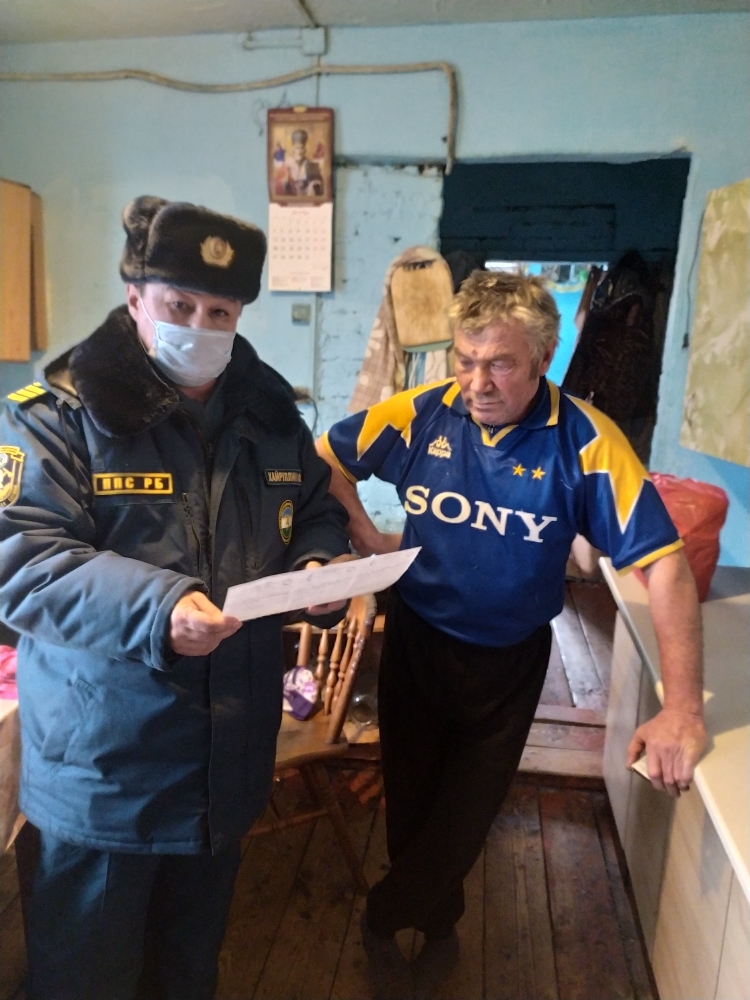 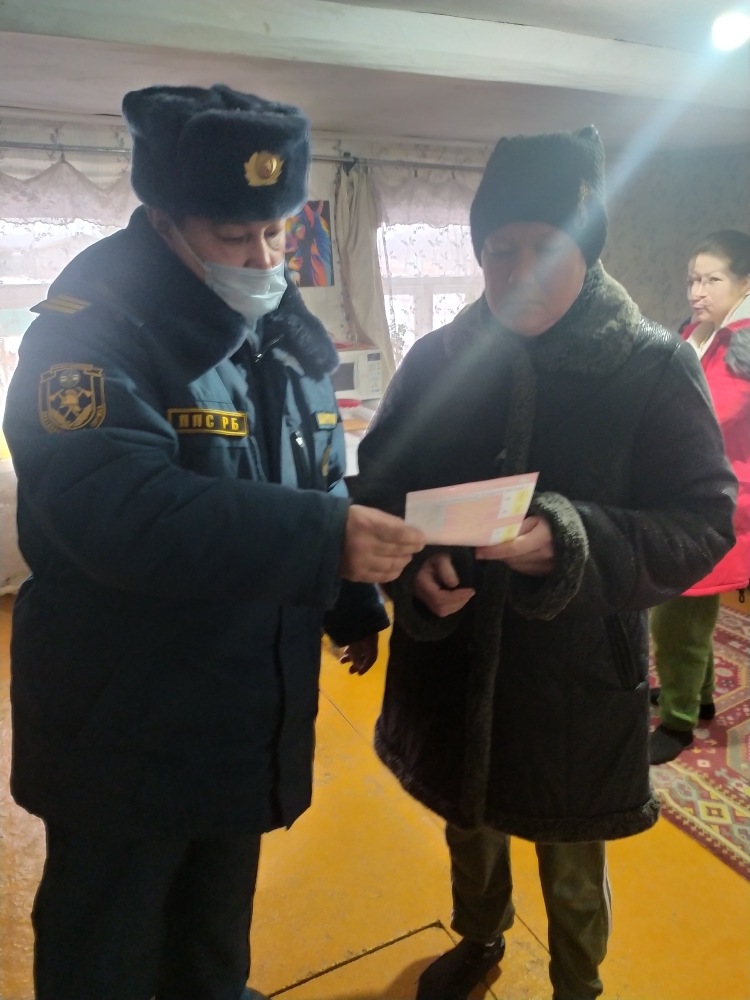 